КРУГЛЫЙ СТОЛ«Дополнительное образование: 
потенциал Тверского государственного университета 
и задачи инновационного развития Тверской области»28 января 2021 г.15:00 – 16:00Место проведения: ауд. 51 корп. № 2(ул. Желябова, 33, 3 этаж)Открытие: Скаковская Людмила Николаевна, д.ф.н., профессор, ректор ТвГУМодератор круглого стола:к.ю.н., доцент, директор Института непрерывного образования ТвГУ
С.Н. СмирновВыступающие:Сердитова Наталья Евгеньевна, д.г.н., профессор, проректор по образовательной деятельности и молодежной политике ТвГУВинник Алексей Викторович, к.и.н., доцент кафедры социально-культурного сервиса ТвГУ, заместитель директора ИнНО ТвГУКанышкина Виктория Николаевна, заместитель начальника отдела методологии высшего образования Департамента государственной политики в сфере высшего образования Минобрнауки РоссииСтаршинова Татьяна Александровна, к.э.н., доцент кафедры менеджмента ТвГУСухарев Александр Николаевич, д.э.н., профессор кафедры конституционного, административного и таможенного права ТвГУВ работе круглого стола принимают участие:Скаковская Людмила Николаевна, д.ф.н., профессор, ректор ТвГУВасильева Елена Николаевна, к.ф.н., доцент, проректор по общим вопросам ТвГУВинник Алексей Викторович, к.и.н., доцент кафедры социально-культурного сервиса ТвГУ, заместитель директора ИнНО ТвГУИльина Ольга Юрьевна, д.ю.н., профессор, декан юридического факультета ТвГУКанышкина Виктория Николаевна, заместитель начальника отдела методологии высшего образования Департамента государственной политики в сфере высшего образования Минобрнауки РоссииКратович Павел Валерьевич, к.т.н., проректор по цифровому развитию и информационным технологиям ТвГУЛапушинская Галина Константиновна, д.э.н., к.ф.-м.н., профессор, заведующая кафедрой государственного управления ТвГУЛельчицкий Игорь Давыдович, член-корреспондент Российской академии образования, д.пед.н., директор Института педагогического образования и социальных технологий ТвГУМамагулашвили Давид Ильич, к.э.н., доцент, директор Института экономики и управления ТвГУНиколаева Наталья Евгеньевна, к.б.н., доцент, заместитель декана биологического факультета ТвГУПедько Борис Борисович, к.ф.-м.н., профессор, декан физико-технического факультета ТвГУСердитова Наталья Евгеньевна, д.г.н., профессор, проректор по образовательной деятельности и молодежной политике ТвГУСмирнов Сергей Николаевич, к.ю.н, доцент кафедры теории права, директор Института непрерывного образования ТвГУ, директор Академической гимназии ТвГУСофронова Юлия Ивановна, аспирантка 3 года обучения химико-технологического факультета, преподаватель Академической гимназии имени Максимовича ТвГУСтаршинова Татьяна Александровна, к.э.н., доцент кафедры менеджмента ТвГУСухарев Александр Николаевич, д.э.н., профессор кафедры конституционного, административного и таможенного права ТвГУТуманова Оксана Викторовна, директор организационно-методического центра ИнНО ТвГУШестакова Елена Григорьевна, директор Центра повышения квалификации и профессиональной переподготовки ИнНО ТвГУОрганизационный комитет круглого стола:директор Института непрерывного образования С.Н. Смирнов –председатель;заместитель директора Института непрерывного образования 
А.В. Винник – заместитель председателя;директор Центра повышения квалификации и профессиональной переподготовки ИнНО Е.Г. Шестакова;директор организационно-методического центра ИнНО О.В. Туманова;преподаватель Академической гимназии имени П.П. Максимовича 
А.А. Иванова;специалист по менеджменту организационно-методического центра ИнНО  И.И. Богдалова – секретарь.Сокращения:Минобрнауки– Министерство науки и высшего образования Российской ФедерацииТвГУ – Тверской государственный университетИнНО ТвГУ – Институт непрерывного образования Тверского государственного университетаАкадемическая гимназия ТвГУ – Академическая гимназия имени 
П.П. Максимовича Тверского государственного университета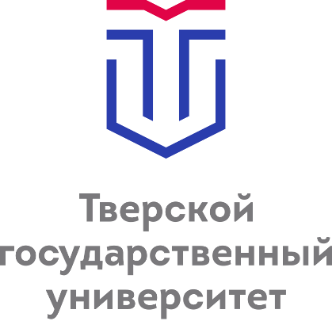 Федеральное государственное образовательное учреждение высшего образования «Тверской государственный университет»Институт непрерывного образования